Oddělení skandinavistiky zvena přednášku ředitele Muzea H. Ch. Andersena v OdenseEjnara Stiga AskgaardaJak	   č í  s  tvýstřižky a kolážeHanse Christiana AndersenaDatum:	16. 5. 2019 ve 14.15Místo:	Hlavní budova FF UK, místnost 319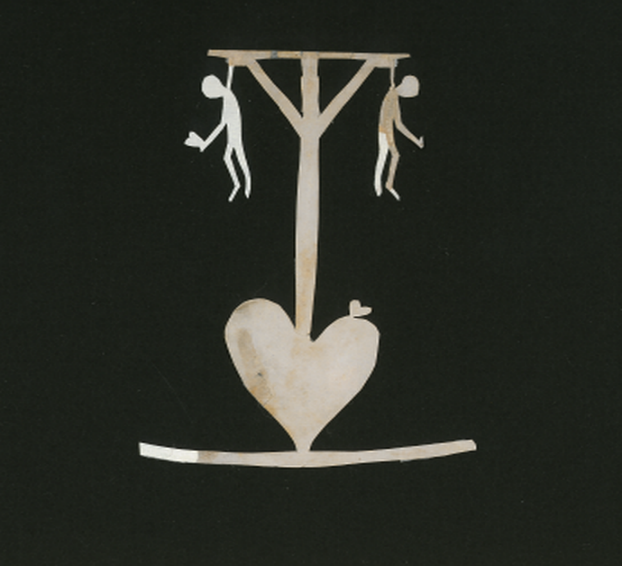 